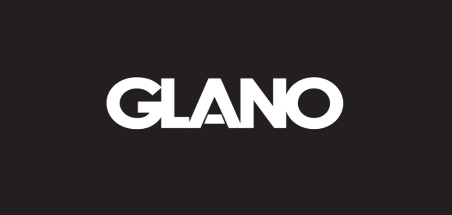 VRATKOVÝ FORMULÁŘJméno zákazníka: ____________________________________

Číslo objednávky: ____________________________________



Stručný popis vrácení/reklamace:

Číslo bankovního účtu: ____________________________________


❖ Pokud máte zájem o výměnu zboží, prosíme o vyplnění čísla účtu ve formuláři a vytvoření nové objednávky na našem webu. 
❖ Zásilky odesílejte do 60 dnů od převzetí 